Private & Confidential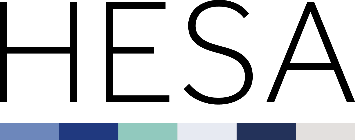 HESA Employment Application FormThe information on this form will be used solely for recruitment purposes.Please complete form online, boxes will expand as you type.I confirm that the information provided on this form is true and complete. I understand that, if this information is found to be false, or should I be employed by HESA and it transpires that I have omitted information from this application that could reasonably be expected to influence a recruitment decision, this may be cause for my dismissal.Position applied forJob TitleHow did you hear of this job?1. Your details1. Your details1. Your detailsTitleSurnameFirst name(s)Your home addressYour home addressYour home addressPostcodePostcodePostcodeYour contact informationYour contact informationYour contact informationHome phone numberHome phone numberHome phone numberMobile phone numberMobile phone numberMobile phone numberEmail addressEmail addressEmail addressEducation (school, further and higher education and training)Education (school, further and higher education and training)Education (school, further and higher education and training)School/institution/training courses attendedDatesQualificationsProfessional qualificationsProfessional qualificationsProfessional qualificationsProfessional bodyDatesQualificationsEmployment historyEmployment historyEmployment historyEmployment historyCurrent/last employerCurrent/last employerCurrent/last employerCurrent/last employerEmployers nameEmployers nameEmployers nameEmployers nameAddressAddressAddressAddressJob titleFromFromToDescription of duties (use a continuation sheet if necessary).Description of duties (use a continuation sheet if necessary).Description of duties (use a continuation sheet if necessary).Description of duties (use a continuation sheet if necessary).SalarySalaryReason for leavingReason for leavingPrevious employmentPrevious employmentPrevious employmentPrevious employmentEmployers nameEmployers nameEmployers nameEmployers nameJob titleFromFromToDescription of duties (use a continuation sheet if necessary).Description of duties (use a continuation sheet if necessary).Description of duties (use a continuation sheet if necessary).Description of duties (use a continuation sheet if necessary).SalarySalaryReason for leavingReason for leavingPrevious employment (continued)Previous employment (continued)Previous employment (continued)Employers nameDates from/to and 
reason for leavingJob title and responsibilitiesSupporting statementProvide further explanation of the relevance of your experience and any other information in support of your application with direct reference to the advertisement and role profile.Other informationPlease provide information about voluntary work or outside interests.Other information continuedOther information continuedAre there any restrictions regarding your right to work in the UK?How much notice are you required to give your current employer?Do you have any unspent criminal convictions?ReferencesReferencesReferee 1 - Current/last employment refereeReferee 1 - Current/last employment refereeNamePositionCompanyRelationship 
(e.g. line manager)AddressAddressPostcodeTelephoneEmailEmailMay the referee be contacted before interview?May the referee be contacted before interview?Referee 2 Referee 2 NamePositionCompanyRelationship 
(e.g. line manager)AddressAddressPostcodeTelephoneEmailEmailMay the referee be contacted before interview?May the referee be contacted before interview?SignedDate